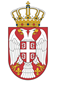 РЕПУБЛИКА СРБИЈА НАРОДНА СКУПШТИНАОдбор за спољне пословеБрој: 06-2/85-2224. јун 2022. годинеБ е о г р а дЗ А П И С Н И КСА 50. СЕДНИЦE ОДБОРА ЗА СПОЉНЕ ПОСЛОВЕНАРОДНЕ СКУПШТИНЕ РЕПУБЛИКЕ СРБИЈЕ, ОДРЖАНЕ 23. ЈУНА 2022. ГОДИНЕ	Седница је почела у 15,03  часова. 	Седницом је председавала Весна Марковић, заменица председника Одбора.            Седници су присуствовали следећи чланови Одбора: Стефан Србљановић, Ђорђе Тодоровић, Љиљана Малушић, Драган Шормаз, Лав Григорије Пајкић и Милан Југовић.            Седници Одбора су присуствовали заменици одсутних чланова Одбора: Живота Старчевић, Ана Пешић и Лука Кебара.	Седници нису присуствовали чланови Одбора: др Милорад Мијатовић, Дубравка Филиповски, Елвира Ковач, Предраг Рајић, Душица Стојковић, Ана Караџић, Тихомир Петковић, Ђорђе Милићевић и Стефан Кркобабић.  	Из Министарства грађевинарства, саобраћаја и инфраструктуре, седници је присуствовала Александра Дамјановић, државна секретарка.	Заменица председника Одбора је образложила разлоге сазивања седнице Одбора у року краћем од три дана.	Заменица председника Одбора предложила је допуну дневног реда две нове тачке:2. Иницијативе за посете 2.1. Позив за учешће на Округлом столу „Изградња заједничке регионалне агенде“, Тирана, Албанија, 24-25. јун 2022. године;2.2. Позив за учешће на Округлом столу „Напредак ка заједничким циљевима“, Скопље, Северна Македонија, 2. јул 2022. године;2.3. Позив за учешће на Првом сајму српско-словеначке привреде „ECP 2022“, Љубљана, Словенија, 5-7. јула 2022. године.3. Редовне активности сталних делегација3.1. Састанак Одбора за правна питања и људска права Парламентарне скупштине Савета Европе, у Берну и Нојшателу, Швајцарска, 5-6. септембра 2022. године;3.2. Састанак Одбора за политичка питања и демократију Парламентарне скупштине Савета Европе, у Паризу, Француска, 13. септембра 2022. године;3.3. Састанак Одбора за мониторинг Парламентарне скупштине Савета Европе, у Паризу, Француска, 15. септембра 2022. године;3.4. Састанак Одбора за једнакост и недискриминацију Парламентарне скупштине Савета Европе, у Паризу, Француска, 16. септембра 2022. године.	Одбор је једногласно (са 9 гласова ЗА) усвојио следећи  допуњени дневни ред:  1.	Споразум између Владе Републике Србије и Владе Румуније о утврђивању детаља за повезивање ауто-пута Београд – Ватин (РС) и ауто-пута Темишвар –Моравица (РО)2. 		Иницијативе за посете 2.1. Позив за учешће на Округлом столу „Изградња заједничке регионалне агенде“, Тирана, Албанија, 24-25. јун 2022. године;2.2. Позив за учешће на Округлом столу „Напредак ка заједничким циљевима“, Скопље, Северна Македонија, 2. јул 2022. године;2.3. Позив за учешће на Првом сајму српско-словеначке привреде „ECP 2022“, Љубљана, Словенија, 5-7. јула 2022. године.3. 		Редовне активности сталних делегација3.1.	Састанак Одбора за правна питања и људска права Парламентарне скупштине Савета Европе, у Берну и Нојшателу, Швајцарска, 5-6. септембра 2022. године;3.2. Састанак Одбора за политичка питања и демократију Парламентарне скупштине Савета Европе, у Паризу, Француска, 13. септембра 2022. године;3.3. Састанак Одбора за мониторинг Парламентарне скупштине Савета Европе, у Паризу, Француска, 15. септембра 2022. године;3.4.	Састанак Одбора за једнакост и недискриминацију Парламентарне скупштине Савета Европе, у Паризу, Француска, 16. септембра 2022. године.	4.	Разно 	Одбор је једногласно (са 9  гласова ЗА) усвојио записник са 49. седнице Одбора.  	Тачка 1На предлог Владе Републике Србије, а у складу са чланом 8. став 1. Закона о закључивању и извршавању међународних уговора („Службени гласник РС“ број 32/13) и члана 50. Пословника Народне скупштине Републике Србије („Службени гласник РС“, бр. 52/2010, 13/2011 и 20/2012), а после образложења представника Министарства грађевинарства, саобраћаја и инфраструктуре, Одбор је једногласно (са 9 гласова ЗА) донео одлуку одлучио да дâ сагласност за привремену примену Споразума између Владе Републике Србије и Владе Румуније о утврђивању детаља за повезивање ауто-пута Београд – Ватин (РС) и ауто-пута Темишвар –Моравица (РО), до његовог ступања на снагу.У расправи, заменица председника Одбора се интересовала о начину финансирања пројекта, односно да ли ће Европска унија учествовати делом у финансирању пројекта јер се ради о деоници на паневропском коридору. У одговору, указано је да се у овој фази пројекта назначене само процене трошкова, а да ће се тачан буџет и облици финансирања знати када буде дефинисан коначан пројекат. 	Тачка 22.1. Позив за учешће на Округлом столу „Изградња заједничке регионалне агенде“, Тирана, Албанија, 24-25. јун 2022. године;	На предлог народног посланика Драгана Шормаза, којем је позив и упућен, Одбор је једногласно (са 9 гласова ЗА) прихватио иницијативу и одлучио је да народни посланик Драган Шормаз учествује на Округлом столу „Изградња заједничке регионалне агенде“, Тирана, Албанија, 24-25. јун 2022. године.2.2. Позив за учешће на Округлом столу „Напредак ка заједничким циљевима“, Скопље, Северна Македонија, 2. јул 2022. године;	На предлог народног посланика Драгана Шормаза, којем је позив и упућен, Одбор је једногласно (са 9 гласова ЗА) прихватио иницијативу и одлучио је да народни посланик Драган Шормаз учествује на Округлом столу „Напредак ка заједничким циљевима“, Скопље, Северна Македонија, 2. јул 2022. године.2.3. Позив за учешће на Првом сајму српско-словеначке привреде „ECP 2022“, Љубљана, Словенија, 5-7. јула 2022. године.	На позив председника Савеза Срба Словеније и на предлог Одбора за дијаспору и Србе у региону, којем је позив и упућен, Одбор за спољне послове је једногласно (са 9 гласова ЗА) прихватио иницијативу и одлучио је да председник Одбора за дијаспору и Србе у региону Милимир Вујадиновић учествује на Првом сајму српско-словеначке привреде „ECP 2022“, Љубљана, Словенија, 5-7. јула 2022. године.                             Тачка 3	Одбор је констатовао редовне активности сталних делегација и овластио шефове сталних делегација да одреде састав делегација које ће учествовати у наведеним активностима.   	Тачка 4	У оквиру ове тачке дневног реда није било расправе.Седница је завршена у 15,17  часова.Саставни део овог записника чини тонски снимак са седнице Одбора.СЕКРЕТАР ОДБОРАдр Владимир ФилиповићЗАМЕНИК ПРЕДСЕДНИКА ОДБОРАВесна Марковић